Государственное бюджетное профессиональное образовательноеучреждение Иркутской области«Братский промышленный техникум»Контрольная работаМДК 02.03    Оптимизация процессов транспортировки и проведение оценки стоимости затрат на хранение товарных запасовдля студентов специальности 38.02.03 Операционная деятельность в логистикеЗаочное обучениеБратск, 2022УВАЖАЕМЫЙ СТУДЕНТ!1. Для проверки знаний Вам предлагается выполнить 8 заданий: 7 практических заданий  и  1 теоретические задание. 2. Контрольная работа выполняется в компьютерном варианте в текстовом процессоре Word. 3. Контрольная работа оформляется в соответствии с требованиями по оформлению контрольной работы, с которыми Вы можете ознакомиться на официальном сайте Братского промышленного техникума (http://www.pl63.edu.ru/) в разделе Студенту/Заочное отделение. 4. При выполнении заданий  номер варианта студенту  выдает преподаватель. Оформляя контрольную работу № варианта указать обязательно.5. Сдать данную работу в печатном виде необходимо не менее чем за 2 недели да начала следующей лабораторно-экзаменационной сессии.Выполняемые варианты:Васильева С.Г.- 1 вариант;Вертинский И.П.  - 2 вариант;Сабитова И.Г. - 3 вариант;Сафиулин В.Э. – 4 вариант;Смелкова О.Н. - 1 вариант;Трофимова А.А. - 2 вариант;Федотова О.В. - 3 вариант;Хомченко С.П. - 4 вариант.Углов С. – 1 вариант.Рекомендуемая литератураЛукинский, В. С. Логистика и управление цепями поставок [Электронный ресурс] : учебник и практикум для вузов / В.С. Лукинский, В.В. Лукинский, Н.Г. Плетнева. — Москва : Издательство Юрайт, 2021. — 359 с. — Режим доступа : https://urait.ru/bcode/469013Неруш, Ю.М. Логистика [Электронный ресурс] : учебник и практикум для спо / Ю.М. Неруш, А.Ю. Неруш. — 5-е изд., перераб. и доп. — Москва : Издательство Юрайт, 2021. — 559 с. Режим доступа : https://urait.ru/bcode/469999.Неруш, Ю.М. Планирование и организация логистического процесса [Электронный ресурс] : учебник и практикум для спо / Ю.М. Неруш, С.А. Панов, А.Ю. Неруш. — Москва : Издательство Юрайт, 2021. — 422 с. — Режим доступа : https://urait.ru Сергеев, В.И. Логистика снабжения [Электронный ресурс] : учебник для спо / В.И. Сергеев, И.П. Эльяшевич ; под общ. ред. В.И. Сергеева. — 4-е изд., перераб. и доп. — Москва : Издательство Юрайт, 2021. — 440 с. — Режим доступа : https://urait.ru/bcode/475564Транспортно-экспедиционная деятельность [Электронный ресурс] : учебник и практикум для спо / Е.В. Будрина [и др.] ; под ред. Е.В. Будриной. — Москва : Издательство Юрайт, 2021. — 370 с. — (Профессиональное образование). — Режим доступа : https://urait.ruДополнительные источники:Александров, О.А. Логистика [Текст] : учебное пособие. — Москва : ИНФРА-М, 2015.Гаджинский, А.М. Практикум по логистике [Текст]. — 9-е изд., перераб. и доп. — Москва : Дашков и К°, 2015.Гаджинский, А. М. Проектирование товаропроводящих систем на основе логистики [Текст] учебник. — Москва : Дашков и К°, 2013.Гайдаенко, А.А. Логистика [Текст]  учебник / А.А. Гайдаенко, О.В. Гайдаенко. — Москва : Палеотип, 2012.Дыбская, В.В. Логистика складирования [Текст] : учебник. — Москва : ИНФРА-М, 2014.Журавлев, В.А. Управление закупками и снабжением на предприятии [Текст] : конспект лекций / В.А. Журавлев, А.Н. Саевец. — Минск : Тетра Системс, 2012.Корпоративная логистика в вопросах и ответах [Текст] / В.И. Сергеев и др. ; под ред. В.И. Сергеева. — 2-e изд., перераб. и доп. — Москва : ИНФРА-М, 2014.Левкин, Г.Г. Управление логистикой в организации [Текст] : учебное пособие. — Саратов : Вузовское образование, 2013.Логистика [Текст] : учебное пособие /под ред. Б.А. Аникина, Т.А. Родкиной. — Москва : Проспект, 2015.Стерлигова, А.Н. Управление запасами в цепях поставок [Текст] : учебник. — Москва : ИНФРА-М, 2013.Турков, А.М. Логистика [Текст] : учебник для студ. учрежд. СПО / А.М. Турков, И.О. Рыжова. — Москва : Академия, 2014.Вариант 1Задание 1. Раскрыть содержание следующего теоретического вопроса:Виды маршрутов для перевозки грузов: маятниковые, веерные, кольцевые.Задание 2.В АТП 34 автомобиля, (ДК = 31 дней). Количество автомобиле-дней в ремонте   составило - 62, количество автомобиле-дней  по причине отсутствия водителей составило 53. Определить коэффициент технической готовности   и коэффициент выпуска автомобилей на линию   за  месяц.Задание 3. Определить автомобиле-дни простоя подвижного состава в ремонте  и автомобили - дни простоя автомобилей по эксплуатационным причинам, если: дни календарные составили ДК=28 дней; коэффициент технической готовности - 0,80; коэффициент выпуска автомобилей на линию - 0,70; списочное количество автомобилей составило -  47 единиц.Задание 4.АТП обслуживает предприятие торговли в течение 363 дней. Инвентарное количество автомобилей в АТП – 98 ед. Коэффициент технической готовности – 0,79, коэффициент выпуска – 0,65. Определить, сколько автомобиле-дней подвижной состав находится в ремонте, в эксплуатации, в простое по эксплуатационным причинам.  Задача 5.Инвентарное количество автомобилей в АТП – 88 ед. Количество календарных дней в месяце – 31. Количество рабочих дней в месяце – 21. Средняя продолжительность нахождения подвижного состава в наряде – 8 ч. Определить коэффициент использования времени суток.Задание 6.Рассчитать коэффициент выпуска парка за год   и коэффициент технической готовности   за год, если автомобиле-дни в ремонте -  1270 авт. - дней, автомобиле-дни в простое -  2440 авт. – дней; списочное количество автомобилей составило -  114 единиц; дни календарные составили  345 дней.Задание 7. На 1 января в автотранспортной организации на балансе находилось 96 автомобилей; 6 января прибыло 12 автомобилей; 21 января было списано 8 автомобилей. В течение месяца простой в техническом обслуживании и ремонтах составили 230 автомобиле-дней, в прочих простоях еще 52 автомобиле-дней. Определить количество списочных (инвентарных) автомобиле – дней; автомобили дни в эксплуатации; автомобили - дни в технической готовности.Задание 8.В автоколонне в течение месяца (Дк = 30 дней) были простои автомобилей по различным техническим причинам: ремонт (АДр), ожидание ремонта (АДор), техническое обслуживание – 2 (АДТО.2), а также простои исправных автомобилей по разным эксплуатационным причинам (АДэп). (табл. 1).В АТП предполагается внедрить агрегатный метод ТО и Р, а также выполнять его на поточных линиях. В результате внедрения этого метода ремонта простои в ожидании ремонта будут полностью устранены, простои в ремонте уменьшатся на 50 %, а в ТО-2 с внедрением поточных линий – на 40%. Определить, на сколько процентов повысится коэффициент технической готовности   ПС в результате проведения намеченных мероприятий. Определить, на сколько повысится коэффициент выпуска ПС, если простои по эксплуатационным причинам сократятся на 25 %.Решить вариант 2.Таблица 1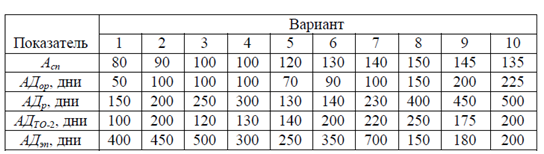 Вариант 2Задание 1. Раскрыть содержание следующего теоретического вопроса:Порядок выполнения погрузочно-разгрузочных работ.Задание 2.В АТП 34 автомобиля, (ДК = 30 дней). Количество автомобиле-дней в ремонте   составило - 65, количество автомобиле-дней  по причине отсутствия водителей составило 57. Определить коэффициент технической готовности   и коэффициент выпуска автомобилей на линию   за  месяц.Задание 3. Определить автомобиле-дни простоя подвижного состава в ремонте  и автомобили - дни простоя автомобилей по эксплуатационным причинам, если: дни календарные составили ДК=30 дней; коэффициент технической готовности - 0,82; коэффициент выпуска автомобилей на линию - 0,73; списочное количество автомобилей составило - 58 единиц.Задание 4.АТП обслуживает предприятие торговли в течение 361 дней. Инвентарное количество автомобилей в АТП – 92 ед. Коэффициент технической готовности – 0,73, коэффициент выпуска – 0,60. Определить, сколько автомобиле-дней подвижной состав находится в ремонте, в эксплуатации, в простое по эксплуатационным причинам.  Задача 5.Инвентарное количество автомобилей в АТП – 71 ед. Количество календарных дней в месяце – 30. Количество рабочих дней в месяце – 23. Средняя продолжительность нахождения подвижного состава в наряде – 8 ч. Определить коэффициент использования времени суток.Задание 6.Рассчитать коэффициент выпуска парка за год   и коэффициент технической готовности   за год, если автомобиле-дни в ремонте -  1302 авт. - дней, автомобиле-дни в простое -  2188 авт. – дней; списочное количество автомобилей составило -  109 единиц; дни календарные составили  341 дней.Задание 7. На 1 января в автотранспортной организации на балансе находилось 96 автомобилей; 7 января прибыло 14 автомобилей; 26 января было списано 7 автомобилей. В течение месяца простой в техническом обслуживании и ремонтах составили 210 автомобиле-дней, в прочих простоях еще 59 автомобиле-дней. Определить количество списочных (инвентарных) автомобиле – дней; автомобили дни в эксплуатации; автомобили - дни в технической готовности.Задание 8.В автоколонне в течение месяца (Дк = 30 дней) были простои автомобилей по различным техническим причинам: ремонт (АДр), ожидание ремонта (АДор), техническое обслуживание – 2 (АДТО.2), а также простои исправных автомобилей по разным эксплуатационным причинам (АДэп). (табл. 1).В АТП предполагается внедрить агрегатный метод ТО и Р, а также выполнять его на поточных линиях. В результате внедрения этого метода ремонта простои в ожидании ремонта будут полностью устранены, простои в ремонте уменьшатся на 50 %, а в ТО-2 с внедрением поточных линий – на 40%. Определить, на сколько процентов повысится коэффициент технической готовности   ПС в результате проведения намеченных мероприятий. Определить, на сколько повысится коэффициент выпуска ПС, если простои по эксплуатационным причинам сократятся на 25 %.Решить вариант 3.Таблица 1Вариант 3Задание 1.Раскрыть содержание следующего теоретического вопроса:Транспортная документация.Задание 2.В АТП 34 автомобиля, (ДК = 29 дней). Количество автомобиле-дней в ремонте   составило -57, количество автомобиле-дней  по причине отсутствия водителей составило 43. Определить коэффициент технической готовности   и коэффициент выпуска автомобилей на линию   за  месяц.Задание 3. Определить автомобиле-дни простоя подвижного состава в ремонте  и автомобили - дни простоя автомобилей по эксплуатационным причинам, если: дни календарные составили ДК=31 дней; коэффициент технической готовности - 0,83; коэффициент выпуска автомобилей на линию - 0,70; списочное количество автомобилей составило - 67 единиц.Задание 4.АТП обслуживает предприятие торговли в течение 354 дней. Инвентарное количество автомобилей в АТП – 84 ед. Коэффициент технической готовности – 0,76, коэффициент выпуска – 0,67. Определить, сколько автомобиле-дней подвижной состав находится в ремонте, в эксплуатации, в простое по эксплуатационным причинам.  Задача 5.Инвентарное количество автомобилей в АТП – 78 ед. Количество календарных дней в месяце – 31. Количество рабочих дней в месяце – 22. Средняя продолжительность нахождения подвижного состава в наряде – 8 ч. Определить коэффициент использования времени суток.Задание 6.Рассчитать коэффициент выпуска парка за год   и коэффициент технической готовности   за год, если автомобиле-дни в ремонте -  1243 авт. - дней, автомобиле-дни в простое -  645 авт. – дней; списочное количество автомобилей составило -  98 единиц; дни календарные составили  336 дней.Задание 7. На 1 января в автотранспортной организации на балансе находилось 96 автомобилей; 9 января прибыло 17 автомобилей; 24 января было списано 8 автомобилей. В течение месяца простой в техническом обслуживании и ремонтах составили 250 автомобиле-дней, в прочих простоях еще 79 автомобиле-дней. Определить количество списочных (инвентарных) автомобиле – дней; автомобили дни в эксплуатации; автомобили - дни в технической готовности.Задание 8.В автоколонне в течение месяца (Дк = 30 дней) были простои автомобилей по различным техническим причинам: ремонт (АДр), ожидание ремонта (АДор), техническое обслуживание – 2 (АДТО.2), а также простои исправных автомобилей по разным эксплуатационным причинам (АДэп). (табл. 1).В АТП предполагается внедрить агрегатный метод ТО и Р, а также выполнять его на поточных линиях. В результате внедрения этого метода ремонта простои в ожидании ремонта будут полностью устранены, простои в ремонте уменьшатся на 50 %, а в ТО-2 с внедрением поточных линий – на 40%. Определить, на сколько процентов повысится коэффициент технической готовности   ПС в результате проведения намеченных мероприятий. Определить, на сколько повысится коэффициент выпуска ПС, если простои по эксплуатационным причинам сократятся на 25 %.Решить вариант 4.Таблица 1Вариант 4Задание 1.Раскрыть содержание следующего теоретического вопроса:Транспортные тарифы: виды, классификация, условия применения.Задание 2.В АТП 73 автомобиля, (ДК = 30 дней). Количество автомобиле-дней в ремонте   составило - 84, количество автомобиле-дней  по причине отсутствия водителей составило 48. Определить коэффициент технической готовности   и коэффициент выпуска автомобилей на линию   за  месяц.Задание 3. Определить автомобиле-дни простоя подвижного состава в ремонте  и автомобили - дни простоя автомобилей по эксплуатационным причинам, если: дни календарные составили ДК=30 дней; коэффициент технической готовности - 0,74; коэффициент выпуска автомобилей на линию - 0,70; списочное количество автомобилей составило - 65 единиц.Задание 4.АТП обслуживает предприятие торговли в течение 364 дней. Инвентарное количество автомобилей в АТП – 99 ед. Коэффициент технической готовности – 0,84, коэффициент выпуска – 0,77. Определить, сколько автомобиле-дней подвижной состав находится в ремонте, в эксплуатации, в простое по эксплуатационным причинам.  Задача 5.Инвентарное количество автомобилей в АТП – 79 ед. Количество календарных дней в месяце – 31. Количество рабочих дней в месяце – 19. Средняя продолжительность нахождения подвижного состава в наряде – 8 ч. Определить коэффициент использования времени суток.Задание 6.Рассчитать коэффициент выпуска парка за год   и коэффициент технической готовности   за год, если автомобиле-дни в ремонте -  1208 авт. - дней, автомобиле-дни в простое -  2271 авт. – дней; списочное количество автомобилей составило -  113 единиц; дни календарные составили  348 дней.Задание 7. На 1 января в автотранспортной организации на балансе находилось 87 автомобилей; 11 января прибыло 12 автомобилей; 20 января было списано 8 автомобилей. В течение месяца простой в техническом обслуживании и ремонтах составили 220 автомобиле-дней, в прочих простоях еще 50 автомобиле-дней. Определить количество списочных (инвентарных) автомобиле – дней; автомобили дни в эксплуатации; автомобили - дни в технической готовности.Задание 8.В автоколонне в течение месяца (Дк = 30 дней) были простои автомобилей по различным техническим причинам: ремонт (АДр), ожидание ремонта (АДор), техническое обслуживание – 2 (АДТО.2), а также простои исправных автомобилей по разным эксплуатационным причинам (АДэп). (табл. 1).В АТП предполагается внедрить агрегатный метод ТО и Р, а также выполнять его на поточных линиях. В результате внедрения этого метода ремонта простои в ожидании ремонта будут полностью устранены, простои в ремонте уменьшатся на 50 %, а в ТО-2 с внедрением поточных линий – на 40%. Определить, на сколько процентов повысится коэффициент технической готовности   ПС в результате проведения намеченных мероприятий. Определить, на сколько повысится коэффициент выпуска ПС, если простои по эксплуатационным причинам сократятся на 25 %.Решить вариант 5.Таблица 1